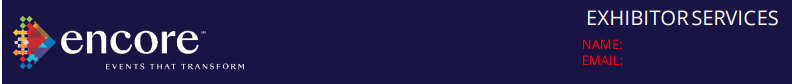 Please email the filled-out form to: ana.rosarodriguez@encoreglobal.com  or john.thai@encoreglobal.com.If You Are Experiencing Technical Difficulties On Site, please Contact Encore At 403-510-7505 or 587-582-8127. Thank you.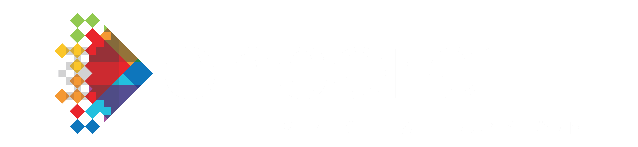 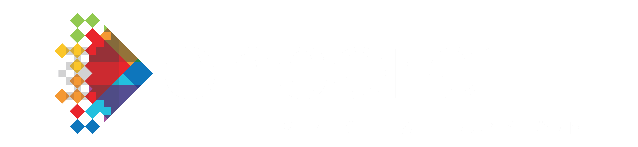 ©2022 Encore Global LP or its subsidiaries. Proprietary and Confidential Information NAME OF CONFERENCENAME OF CONFERENCENAME OF CONFERENCENAME OF CONFERENCENAME OF CONFERENCENAME OF CONFERENCENAME OF CONFERENCENAME OF CONFERENCENAME OF CONFERENCESTART DATESTART DATESTART DATEEND DATEEND DATEEND DATE# OF EVENT DAYS# OF EVENT DAYS# OF EVENT DAYSCOMPANY NAMECOMPANY NAMECOMPANY NAMECOMPANY NAMEON-SITE CONTACT NAME & NUMBERON-SITE CONTACT NAME & NUMBERON-SITE CONTACT NAME & NUMBERON-SITE CONTACT NAME & NUMBERON-SITE CONTACT NAME & NUMBERON-SITE CONTACT NAME & NUMBERON-SITE CONTACT NAME & NUMBERON-SITE CONTACT NAME & NUMBERROOM/ BOOTH NAME/NUMBERROOM/ BOOTH NAME/NUMBERROOM/ BOOTH NAME/NUMBERROOM/ BOOTH NAME/NUMBERROOM/ BOOTH NAME/NUMBERBILLING ADDRESSBILLING ADDRESSBILLING ADDRESSBILLING ADDRESSBILLING ADDRESSBILLING ADDRESSBILLING ADDRESSCITY & STATECITY & STATECITY & STATECITY & STATECITY & STATEZIP CODEZIP CODEZIP CODEZIP CODEDELIVERY DATEDELIVERY TIME DELIVERY TIME DELIVERY TIME DELIVERY TIME DELIVERY TIME DELIVERY TIME DELIVERY TIME PICK UP DATEPICK UP DATEPICK UP DATEPICK UP DATEPICK UP TIMEPICK UP TIMEPICK UP TIMEPICK UP TIMEPICK UP TIMEORDERED BYORDERED BYORDERED BYORDERED BYEMAILEMAILEMAILEMAILEMAILEMAILEMAILEMAILPHONEPHONEPHONEPHONEPHONEPHONEAdvanced rates are available if order is placed 10 days or more before show opening. Walk in request are not guarantee for equipment availability.Email completed form to the Encore Representative listed above.  Once this request form is submitted, an Encore Representative will contact you for an official order review and signature.Labor charges, sales tax, loss damage waiver, and service charges may apply.Dedicated event operators are a minimum 4 hour call.Prices are based on a daily rate ( Please consult with your Encore Sales manager for multiple days rate) Advanced rates are available if order is placed 10 days or more before show opening. Walk in request are not guarantee for equipment availability.Email completed form to the Encore Representative listed above.  Once this request form is submitted, an Encore Representative will contact you for an official order review and signature.Labor charges, sales tax, loss damage waiver, and service charges may apply.Dedicated event operators are a minimum 4 hour call.Prices are based on a daily rate ( Please consult with your Encore Sales manager for multiple days rate) Advanced rates are available if order is placed 10 days or more before show opening. Walk in request are not guarantee for equipment availability.Email completed form to the Encore Representative listed above.  Once this request form is submitted, an Encore Representative will contact you for an official order review and signature.Labor charges, sales tax, loss damage waiver, and service charges may apply.Dedicated event operators are a minimum 4 hour call.Prices are based on a daily rate ( Please consult with your Encore Sales manager for multiple days rate) Advanced rates are available if order is placed 10 days or more before show opening. Walk in request are not guarantee for equipment availability.Email completed form to the Encore Representative listed above.  Once this request form is submitted, an Encore Representative will contact you for an official order review and signature.Labor charges, sales tax, loss damage waiver, and service charges may apply.Dedicated event operators are a minimum 4 hour call.Prices are based on a daily rate ( Please consult with your Encore Sales manager for multiple days rate) Advanced rates are available if order is placed 10 days or more before show opening. Walk in request are not guarantee for equipment availability.Email completed form to the Encore Representative listed above.  Once this request form is submitted, an Encore Representative will contact you for an official order review and signature.Labor charges, sales tax, loss damage waiver, and service charges may apply.Dedicated event operators are a minimum 4 hour call.Prices are based on a daily rate ( Please consult with your Encore Sales manager for multiple days rate) Advanced rates are available if order is placed 10 days or more before show opening. Walk in request are not guarantee for equipment availability.Email completed form to the Encore Representative listed above.  Once this request form is submitted, an Encore Representative will contact you for an official order review and signature.Labor charges, sales tax, loss damage waiver, and service charges may apply.Dedicated event operators are a minimum 4 hour call.Prices are based on a daily rate ( Please consult with your Encore Sales manager for multiple days rate) Advanced rates are available if order is placed 10 days or more before show opening. Walk in request are not guarantee for equipment availability.Email completed form to the Encore Representative listed above.  Once this request form is submitted, an Encore Representative will contact you for an official order review and signature.Labor charges, sales tax, loss damage waiver, and service charges may apply.Dedicated event operators are a minimum 4 hour call.Prices are based on a daily rate ( Please consult with your Encore Sales manager for multiple days rate) Advanced rates are available if order is placed 10 days or more before show opening. Walk in request are not guarantee for equipment availability.Email completed form to the Encore Representative listed above.  Once this request form is submitted, an Encore Representative will contact you for an official order review and signature.Labor charges, sales tax, loss damage waiver, and service charges may apply.Dedicated event operators are a minimum 4 hour call.Prices are based on a daily rate ( Please consult with your Encore Sales manager for multiple days rate) Advanced rates are available if order is placed 10 days or more before show opening. Walk in request are not guarantee for equipment availability.Email completed form to the Encore Representative listed above.  Once this request form is submitted, an Encore Representative will contact you for an official order review and signature.Labor charges, sales tax, loss damage waiver, and service charges may apply.Dedicated event operators are a minimum 4 hour call.Prices are based on a daily rate ( Please consult with your Encore Sales manager for multiple days rate) Advanced rates are available if order is placed 10 days or more before show opening. Walk in request are not guarantee for equipment availability.Email completed form to the Encore Representative listed above.  Once this request form is submitted, an Encore Representative will contact you for an official order review and signature.Labor charges, sales tax, loss damage waiver, and service charges may apply.Dedicated event operators are a minimum 4 hour call.Prices are based on a daily rate ( Please consult with your Encore Sales manager for multiple days rate) Advanced rates are available if order is placed 10 days or more before show opening. Walk in request are not guarantee for equipment availability.Email completed form to the Encore Representative listed above.  Once this request form is submitted, an Encore Representative will contact you for an official order review and signature.Labor charges, sales tax, loss damage waiver, and service charges may apply.Dedicated event operators are a minimum 4 hour call.Prices are based on a daily rate ( Please consult with your Encore Sales manager for multiple days rate) Advanced rates are available if order is placed 10 days or more before show opening. Walk in request are not guarantee for equipment availability.Email completed form to the Encore Representative listed above.  Once this request form is submitted, an Encore Representative will contact you for an official order review and signature.Labor charges, sales tax, loss damage waiver, and service charges may apply.Dedicated event operators are a minimum 4 hour call.Prices are based on a daily rate ( Please consult with your Encore Sales manager for multiple days rate) Advanced rates are available if order is placed 10 days or more before show opening. Walk in request are not guarantee for equipment availability.Email completed form to the Encore Representative listed above.  Once this request form is submitted, an Encore Representative will contact you for an official order review and signature.Labor charges, sales tax, loss damage waiver, and service charges may apply.Dedicated event operators are a minimum 4 hour call.Prices are based on a daily rate ( Please consult with your Encore Sales manager for multiple days rate) Advanced rates are available if order is placed 10 days or more before show opening. Walk in request are not guarantee for equipment availability.Email completed form to the Encore Representative listed above.  Once this request form is submitted, an Encore Representative will contact you for an official order review and signature.Labor charges, sales tax, loss damage waiver, and service charges may apply.Dedicated event operators are a minimum 4 hour call.Prices are based on a daily rate ( Please consult with your Encore Sales manager for multiple days rate) Advanced rates are available if order is placed 10 days or more before show opening. Walk in request are not guarantee for equipment availability.Email completed form to the Encore Representative listed above.  Once this request form is submitted, an Encore Representative will contact you for an official order review and signature.Labor charges, sales tax, loss damage waiver, and service charges may apply.Dedicated event operators are a minimum 4 hour call.Prices are based on a daily rate ( Please consult with your Encore Sales manager for multiple days rate) Advanced rates are available if order is placed 10 days or more before show opening. Walk in request are not guarantee for equipment availability.Email completed form to the Encore Representative listed above.  Once this request form is submitted, an Encore Representative will contact you for an official order review and signature.Labor charges, sales tax, loss damage waiver, and service charges may apply.Dedicated event operators are a minimum 4 hour call.Prices are based on a daily rate ( Please consult with your Encore Sales manager for multiple days rate) Advanced rates are available if order is placed 10 days or more before show opening. Walk in request are not guarantee for equipment availability.Email completed form to the Encore Representative listed above.  Once this request form is submitted, an Encore Representative will contact you for an official order review and signature.Labor charges, sales tax, loss damage waiver, and service charges may apply.Dedicated event operators are a minimum 4 hour call.Prices are based on a daily rate ( Please consult with your Encore Sales manager for multiple days rate) PROJECTIONPROJECTIONPROJECTIONPROJECTIONQUANTITYQUANTITYADVANCED RATEADVANCED RATEADVANCED RATEADVANCED RATEADVANCED RATEWALK IN RATEWALK IN RATEWALK IN RATEWALK IN RATEWALK IN RATEWALK IN RATELCD PROJECTOR (3000 Lumens)LCD PROJECTOR (3000 Lumens)LCD PROJECTOR (3000 Lumens)LCD PROJECTOR (3000 Lumens)$375$375$375$375$375$450$450$450$450$450$450TRIPOD SCREENTRIPOD SCREENTRIPOD SCREENTRIPOD SCREEN$68.25$68.25$68.25$68.25$68.25$100$100$100$100$100$10025’ HDMI CABLE25’ HDMI CABLE25’ HDMI CABLE25’ HDMI CABLE$25$25$25$25$25$30$30$30$30$30$30MONITORMONITORQUANTITYQUANTITYQUANTITYQUANTITYADVANCED RATEADVANCED RATEADVANCED RATEADVANCED RATEADVANCED RATEWALK IN RATEWALK IN RATEWALK IN RATEWALK IN RATEWALK IN RATEWALK IN RATE24” MONITOR TABLETOP24” MONITOR TABLETOP$142.00$142.00$142.00$142.00$142.00$200$200$200$200$200$20042” MONITOR42” MONITOR$347.63$347.63$347.63$347.63$347.63$500$500$500$500$500$50055” MONITOR55” MONITOR$619.25$619.25$619.25$619.25$619.25$750$750$750$750$750$75070” MONITOR70” MONITOR$937.25$937.25$937.25$937.25$937.25$1200$1200$1200$1200$1200$1200FLOOR STANDFLOOR STAND$45.50$45.50$45.50$45.50$45.50$75$75$75$75$75$75AUDIOAUDIOQUANTITYQUANTITYQUANTITYQUANTITYADVANCED RATEADVANCED RATEADVANCED RATEADVANCED RATEADVANCED RATEWALK IN RATEWALK IN RATEWALK IN RATEWALK IN RATEWALK IN RATEWALK IN RATEPERSONAL COMPUTER SPEAKERPERSONAL COMPUTER SPEAKER$45.50$45.50$45.50$45.50$45.50$75$75$75$75$75$75INTERNETINTERNETQUANTITYQUANTITYQUANTITYQUANTITYADVANCED RATEADVANCED RATEADVANCED RATEADVANCED RATEADVANCED RATEWALK IN RATEWALK IN RATEWALK IN RATEWALK IN RATEWALK IN RATEWALK IN RATESIMPLE WIFI CONNECTIONSIMPLE WIFI CONNECTION$14.50$14.50$14.50$14.50$14.50$25$25$25$25$25$25HARD LINE CONNECTIONHARD LINE CONNECTION$150$150$150$150$150$200$200$200$200$200$200POWERPOWERQUANTITYQUANTITYQUANTITYQUANTITYADVANCED RATEADVANCED RATEADVANCED RATEADVANCED RATEADVANCED RATEREGULAR RATEREGULAR RATEREGULAR RATEREGULAR RATEREGULAR RATEREGULAR RATE120V SINGLE PHASE – 15 AMP120V SINGLE PHASE – 15 AMP$142$142$142$142$142$200$200$200$200$200$200Please contact directly for other power servicesPlease contact directly for other power services$$$$$$$$$$$MISCELLANEOUSMISCELLANEOUSQUANTITYQUANTITYQUANTITYQUANTITYADVANCED RATEADVANCED RATEADVANCED RATEADVANCED RATEADVANCED RATEREGULAR RATEREGULAR RATEREGULAR RATEREGULAR RATEREGULAR RATEREGULAR RATELAPTOPLAPTOP$255.75$255.75$255.75$255.75$255.75$350$350$350$350$350$350FLIPCHART PACKAGEFLIPCHART PACKAGE$74$74$74$74$74$100$100$100$100$100$100LABOURLABOURQUANTITYQUANTITYQUANTITYQUANTITYADVANCED RATEADVANCED RATEADVANCED RATEADVANCED RATEADVANCED RATEREGULAR RATEREGULAR RATEREGULAR RATEREGULAR RATEREGULAR RATEREGULAR RATESetup/Dismantle Setup/Dismantle $85.00$85.00$85.00$85.00$85.00$170$170$170$170$170$170